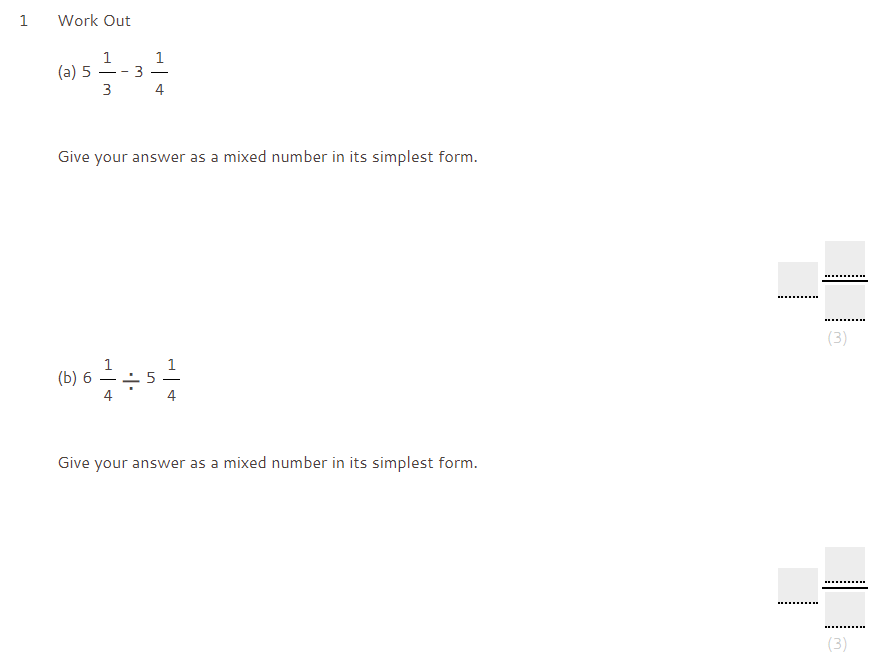 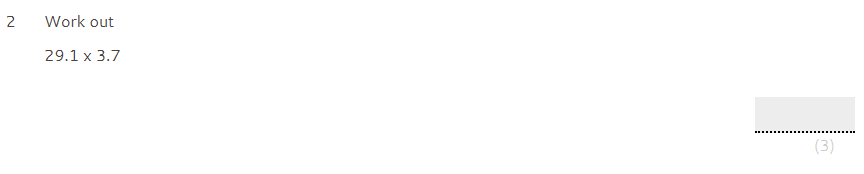 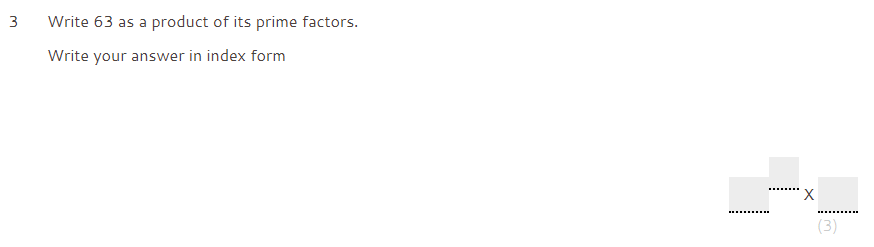 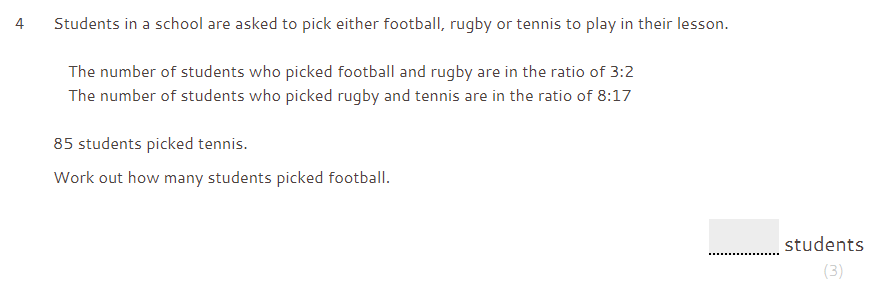 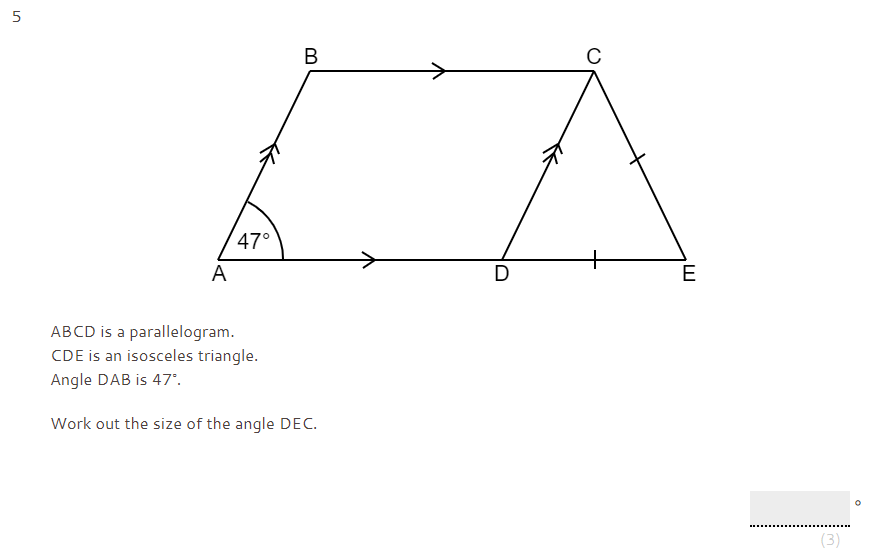 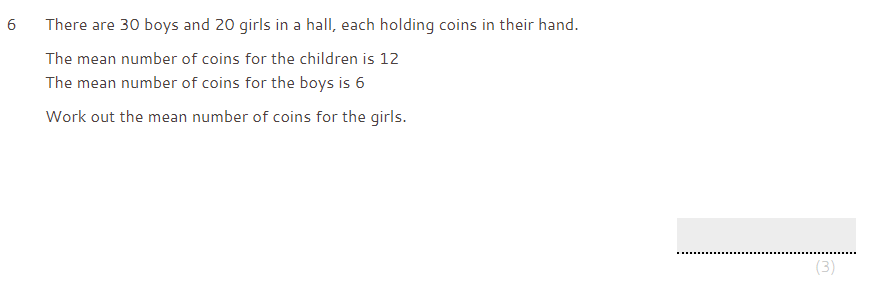 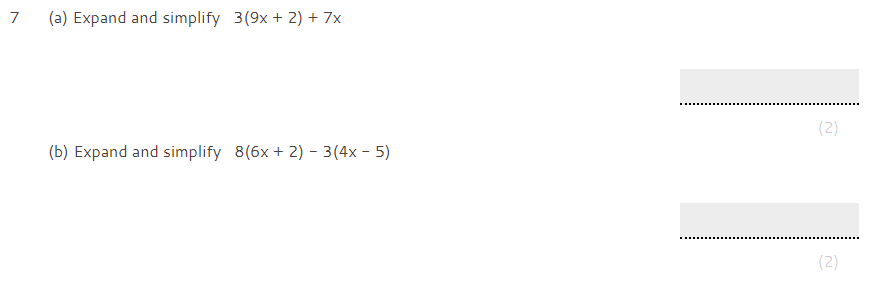 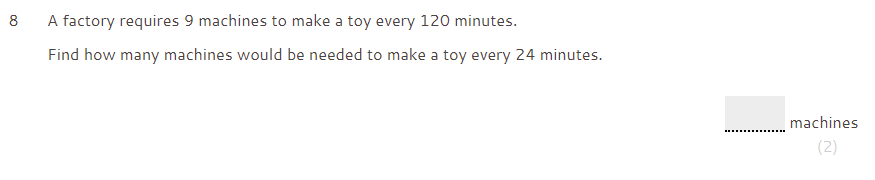 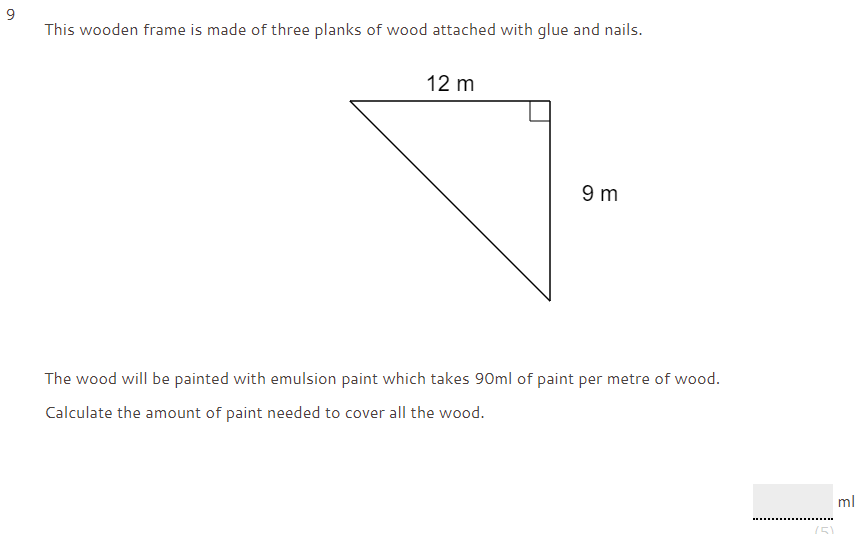 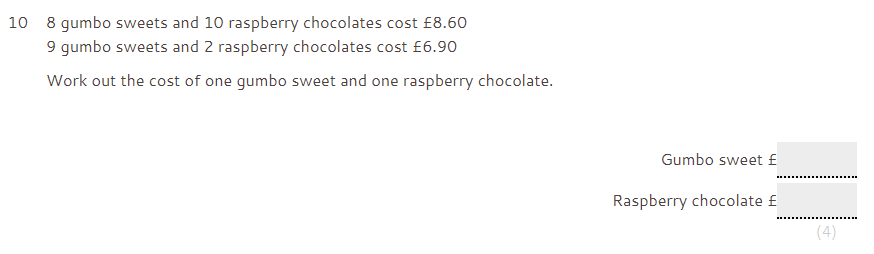 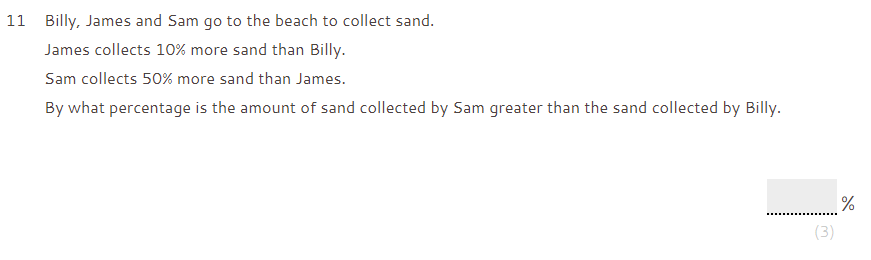 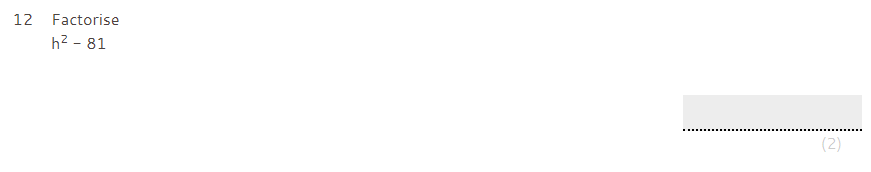 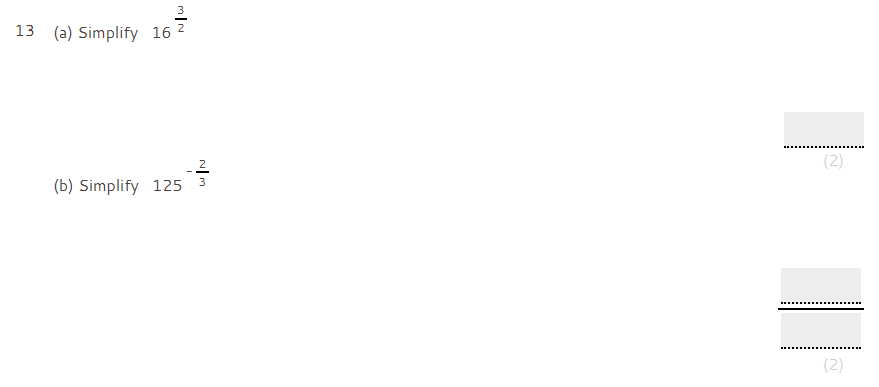 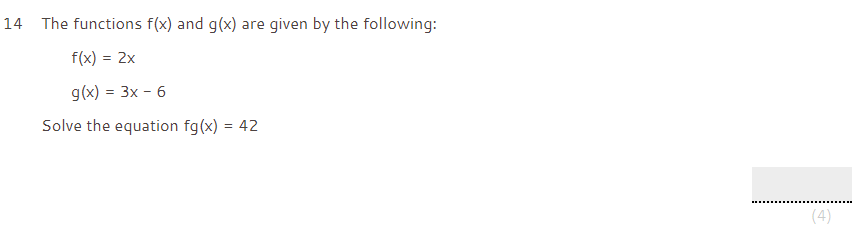 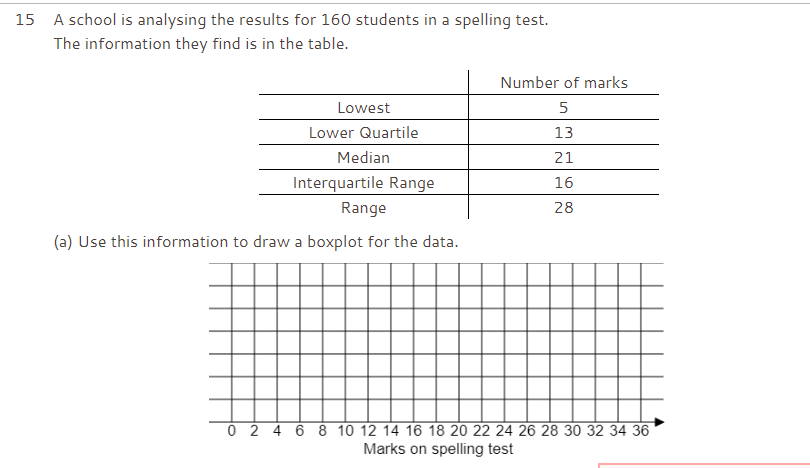 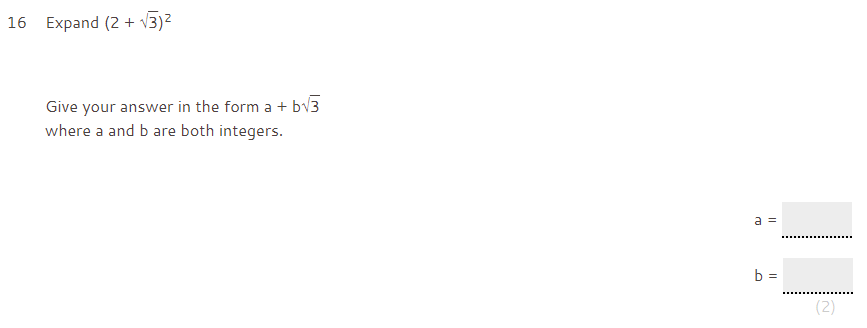 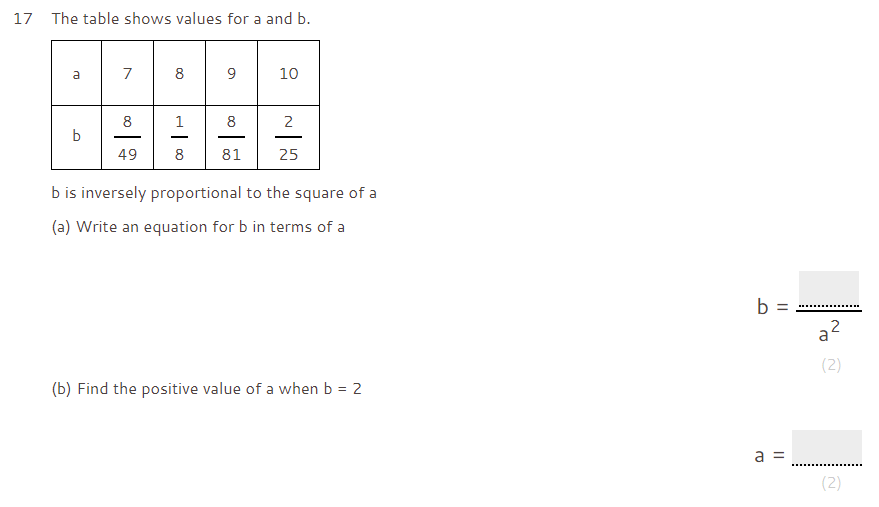 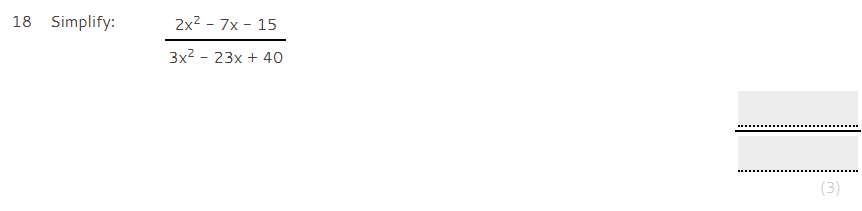 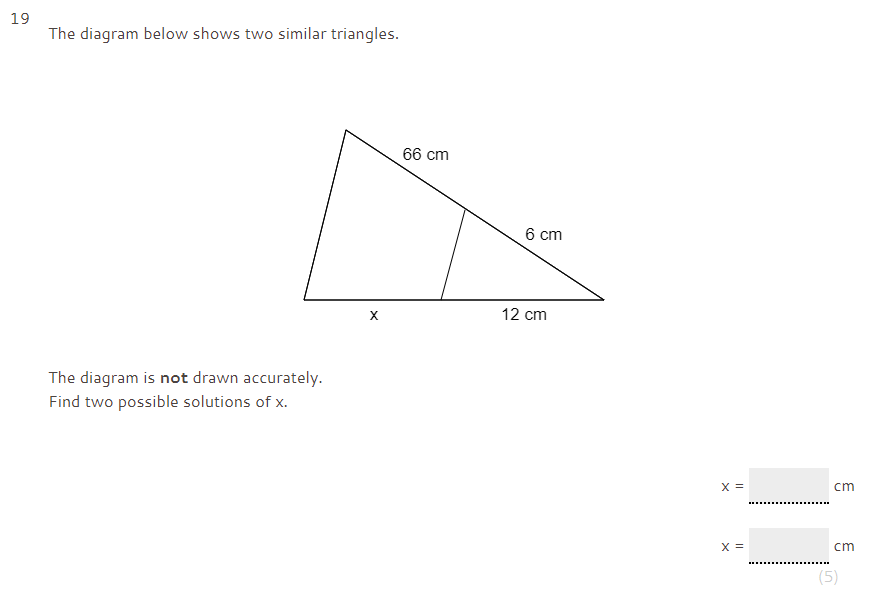 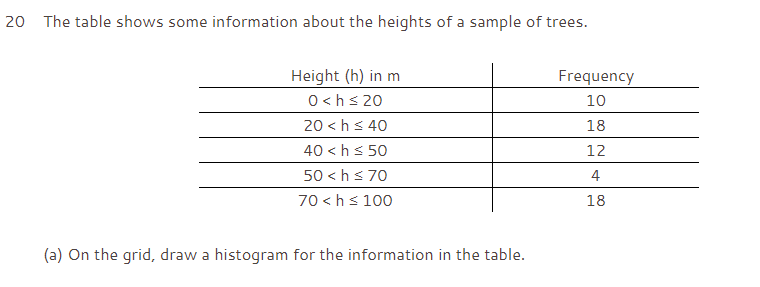 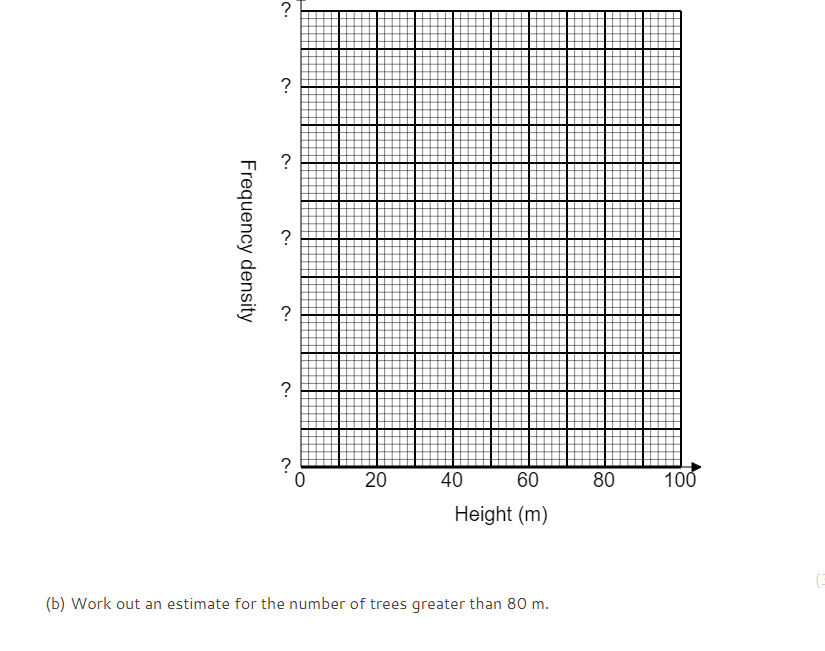 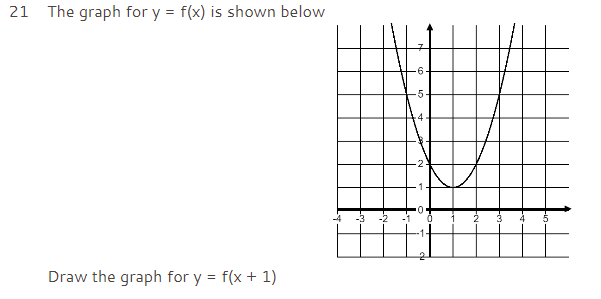 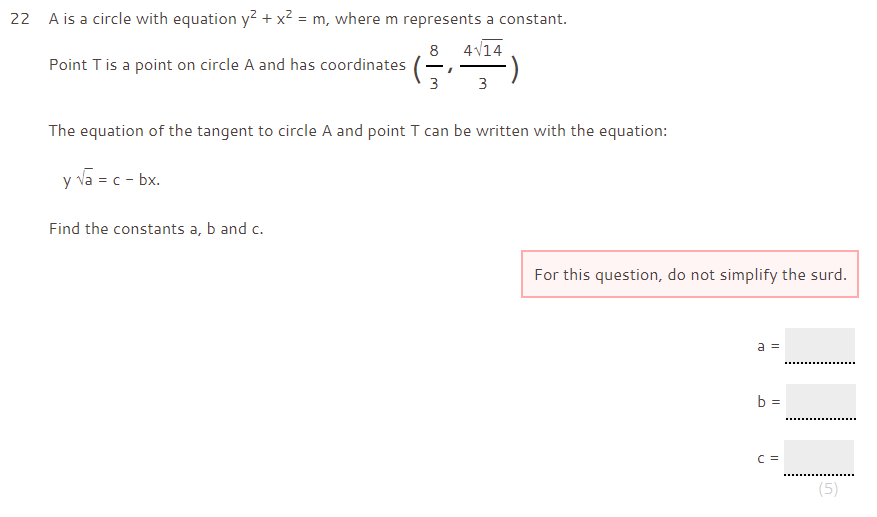 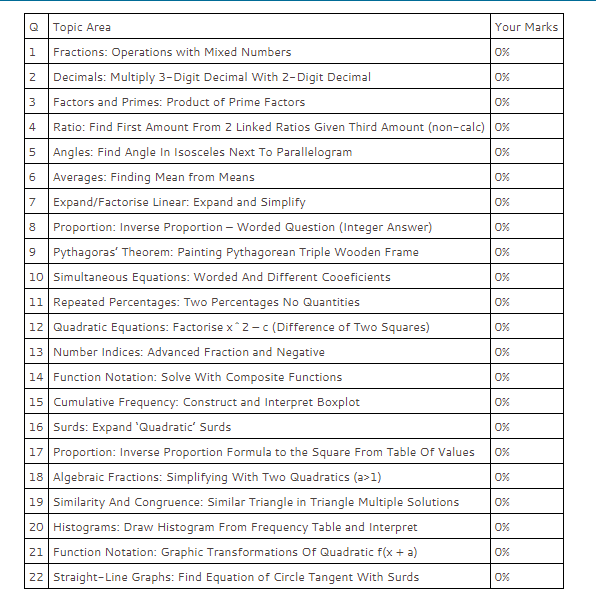 	Solutions https://www.youtube.com/watch?v=yb0KCKlvGqIGrade Boundaries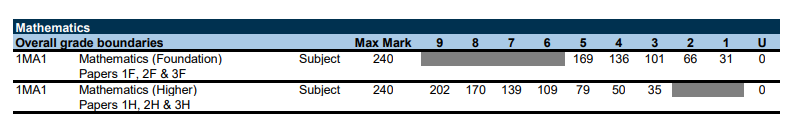 